ВИСНОВОК    щодо проекту Закону України«Про внесення змін до деяких законодавчих актів України щодо сертифікації оператора системи передачі»(р.№ 3364-1-д від 01.02.2021, н.д. Герус А.М.)Загальна характеристика законопроекту.Основним завданням законопроекту є законодавче врегулювання питання сертифікації оператора системи передачі електричної енергії за моделлю відокремлення ISO, яка передбачає, що оператор системи передачі користується майном, яке забезпечує цілісність об’єднаної енергетичної системи України та диспетчерське (оперативно-технологічне) управління, магістральні та міждержавні електричні мережі при цьому зазначене майно залишається у власності держави.Порядок вирішення у законодавстві ЄС питань, що належать до сфери правового регулювання проекту.Правовідносини, що належать до сфери правового регулювання проекту Закону, регулюються:Угодою про асоціацію (Главою 1 «Співробітництво у сфері енергетики, включаючи ядерну енергетику» Розділу V «Економічне та галузеве співробітництво» та Додатком XXVII до Угоди про асоціацію, яким передбачено імплементацію Директиви 2009/72/ЄС).Директивою 2019/944 Європейського Парламенту та Ради від 5 червня 2019 року щодо загальних правил для внутрішнього ринку електроенергії та вносить зміни до Директиви 2012/27/ЄС (OJ L 158, 14.6.2019, p. 125–199).Директивою 2009/72/ЄС від 13 липня 2009 року про спільні правила внутрішнього ринку електроенергії та про скасування Директиви 2003/54/ЄС.Регламентом ЄС 838/2010, який встановлює керівні настанови щодо механізму компенсації оператора системи передачі електроенергії та загальний регулятивний підхід оплати за передачу електроенергії (OJ L 250, 24.9.2010, p. 5–11).Відповідність законопроекту праву ЄС, зобов’язанням України в рамках Ради Європи, норм та принципів системи ГАТТ/СОТ.Законопроектом пропонується встановити правові рамки для сертифікації оператора системи передачі електричної енергії за моделлю відокремлення ISO, яка передбачає, що оператор системи користується майном, яке забезпечує цілісність об’єднаної енергетичної системи України та диспетчерське (оперативно-технологічне) управління, магістральні та міждержавні електричні мережі на праві господарського відання, при цьому, зазначене майно залишається у власності держави.В праві ЄС Директива 2019/944 враховує положення Директиви 2009/72/ЄС та статтею 72 Директива 2019/944 відміняє дію Директиви 2009/72/ЄС. Вимоги по імплементації Директиви 2009/72/ЄС передбачені Додатком XXVII-B Угоди про асоціацію.Особливості відокремлення та вибір моделей відокремлення діяльності з постачання електричної енергії визначаються статтею 43 Директиви 2019/944. Зокрема підпунктом «а» абзацу 2 пункту 7 статті 43 Директиви 2019/944 передбачається, що держава-член ЄС може призначати незалежного оператора системи відповідно до статті 44 Директиви 2019/944.Відповідно до статті 45 Директиви 2019/944 якщо був призначений незалежний оператор системи, то власники транспортної системи, які входять до складу вертикально інтегрованого підприємства, «повинні бути незалежними, принаймні з точки зору своєї правової форми, організації та прийняття рішень, від інших видів діяльності, що не стосуються передачі енергоносіїв».Пунктом другим статті 9 Директиви 2019/944 передбачається, що держави-члени можуть покласти на електроенергетичні підприємства в цілях загального економічного інтересу зобов’язання щодо громадського обслуговування, які можуть стосуватися безпеки, включаючи безпеку постачання, періодичності, якості та ціни на постачання, а також захисту довкілля, включаючи енергоефективність, енергії з відновлювальних джерел та захисту клімату. Враховуючи зазначене, законопроект за своєю метою не суперечить Директиві 2019/944.Окремо треба зазначити, що п.5 Додатку XXVII-А Угоди про асоціацію зазначає, що «Україна проводить консультації з Європейською Комісією щодо сумісності з положеннями acquis ЄС будь-якої законодавчої пропозиції у сферах, що мають бути наближені до законодавчих актів ЄС, перелічених у додатку XXVII-B, до набрання чинності такої пропозиції. Обов’язок проводити консультації стосується пропозицій про внесення змін до вже наближеного національного законодавчого акту, незалежно від юридичної форми такої пропозиції».Додаток XXVII-B Угоди про асоціацію зазначає сферу «електричної енергії» під якою безсумнівно підпадає Закон України «Про ринок електричної енергії» та зазначено зобов’язання України щодо поступового наближення свого законодавства до переліку законодавчих актів права ЄС.Враховуючи те, що в Закон України «Про ринок електричної енергії» було раніше внесено зміни у відповідності до права ЄС, тому його можна вважати таким, що «вже наближений до законодавчих актів ЄС», а отже п.5 Додатку XXVII-А Угоди про асоціацію застосовується до цього законопроекту. Тому, Уряд України зобов’язаний провести консультації з Європейською Комісією по законопроекту, який вносить зміни до Закону України «Про ринок електричної енергії» з метою оцінки «сумісності законопроекту з відповідними положеннями acquis ЄС».У випадку проведення Урядом України консультацій з Європейською Комісією по законопроекту відповідно до п. 6 та 7 Додатку XXVII-А Угоди про асоціацію застосовуються наступні дії: «Україна утримується від введення в дію актів, поданих на проведення консультацій, зазначених у пункті 5 та 6, до того, як Європейська Комісія завершить оцінювання сумісності законопроекту з відповідними положеннями acquis ЄС та у випадку, якщо Європейська Комісія дійшла висновку, що законопроект є несумісним із зазначеними положеннями acquis ЄС».Висновок Комітету з питань інтеграції України до ЄС.Законопроект «Про внесення змін до деяких законодавчих актів України щодо сертифікації оператора системи передачі» (р.№ 3364-1-д від 01.02.2021, н.д. Герус А.М.) не суперечить праву ЄС.В той же час, відповідно до пункту 5 Додатку ХХVII-A Угоди про асоціацію Україна зобов’язана провести консультації з Європейською Комісією з метою оцінки сумісності законопроекту з відповідними положеннями права ЄС.Враховуючи вищезазначене, необхідно відтермінувати розгляд законопроекту до отримання відповідного висновку Європейської Комісії.ВЕРХОВНА РАДА УКРАЇНИ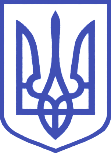 Комітет з питань інтеграції України до Європейського Союзу01008, м.Київ-8, вул. М. Грушевського, 5, тел.: 255-34-42, факс: 255-33-13, e-mail: comeuroint@v.rada.gov.ua